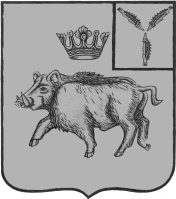 СОВЕТ БОЛЬШЕОЗЕРСКОГО  МУНИЦИПАЛЬНОГО ОБРАЗОВАНИЯБАЛТАЙСКОГО МУНИЦИПАЛЬНОГО РАЙОНАСАРАТОВСКОЙ ОБЛАСТИтретье заседание Советапятого созываРЕШЕНИЕот  10.11.2023 № 19с. Б-ОзеркиО передаче части полномочий порешению вопросов местного значения Большеозерского муниципального образованияорганам  местного самоуправленияБалтайского муниципального района Саратовской областиВ соответствии с Федеральным законом от 06.10.2003 № 131-ФЗ «Об общих принципах организации местного самоуправления в Российской Федерации», руководствуясь Уставом Большеозерского муниципального образования Балтайского муниципального района Саратовской области, Совет Большеозерского муниципального образования Балтайского муниципального района Саратовской области РЕШИЛ:1.Передать органам  местного самоуправления Балтайского муниципального района Саратовской области часть полномочий по решению вопроса  местного значения:- организация ритуальных услуг.2. Рекомендовать администрации Большеозерского муниципального образования Балтайского муниципального района Саратовской области заключить с администрацией Балтайского муниципального района Саратовской области Соглашение о передаче исполнения части полномочий по решению вопросов местного значения.3. Подписание Соглашения поручить главе Большеозерского муниципального образования.4. Разместить настоящее решение на официальном сайте администрации Балтайского муниципального района.5. Настоящее решение вступает в силу со дня его принятия.Глава Большеозерскогомуниципального образования            	                                     С.А. Сибирев